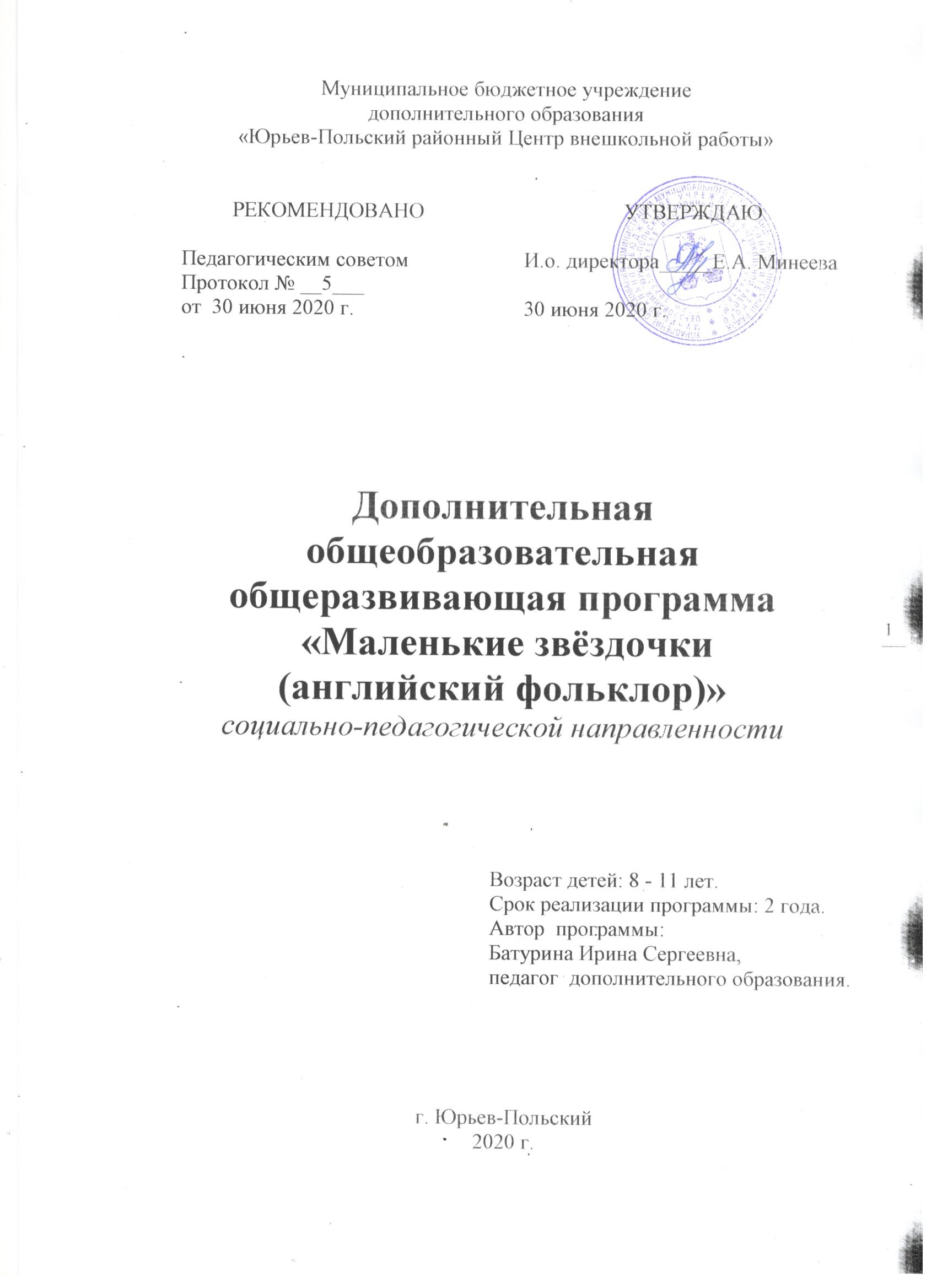 Муниципальное бюджетное учреждениедополнительного образования «Юрьев-Польский районный Центр внешкольной работы»Дополнительная общеобразовательнаяобщеразвивающая программа «Маленькие звёздочки(английский фольклор)»социально-педагогической направленностиВозраст детей: 8 - 11 лет.Срок реализации программы: 2 года.Автор  программы:  Батурина Ирина Сергеевна,педагог  дополнительного образования. г. Юрьев-Польский2020 г.Пояснительная записка.В современном обществе велика роль английского языка.  Он получил широкое распространение во всем мире. Наша страна выстраивает экономические, политические отношения с другими странами. Это язык всех областей человеческого общения: деловых, научных, политических и экологических встреч, форумов, конференций. Без владения английским языком невозможна сегодня успешная жизнь и карьера. В связи с этим изменился и статус предмета «Английский язык». Он занимает важное место в системе образования. Обучение  иностранному языку начинается в начальной школе. Этот возраст наиболее благоприятен для овладения иностранным языком. Учащиеся этого возраста отличаются активностью, подвижностью, любознательностью и потребностью в познании нового. Трудно привлечь внимание детей текстами. Гораздо продуктивнее использовать «театральные игровые технологии» с распределением ролей, инсценированием, репетициями в проведении занятий. Школьникам младшего возраста интересно не только, что они делают, но и посредством чего выполняют поставленную перед ними задачу..Исходя из этого, создана программа дополнительного образования «Маленькие звёздочки» (английский фольклор)На занятиях  данной направленности школьники знакомятся с культурой  страны  изучаемого языка, зарубежными детскими песнями, стихами и сказочным фольклором, участвуют в театрализованных представлениях на иностранном языке. Благоприятный психологический климат внеурочных занятий создаёт условия для развития ситуации успеха, позволяет ощутить радость познания, что способствует успешному личностному росту младших школьников. Данные составляющие эмоционального благополучия детей в большинстве случаев играют определяющую роль в формировании отношения ребёнка к изучаемому предмету, желании совершенствовать свои навыки и достигать высоких результатов сначала на занятиях во внеурочной деятельности, затем на уроках английского языка и в процессе дальнейшего самосовершенствования.Программа составлена с учётом потребностей современного ребенка и основана на принципе доступности обучения.  Данная программа по содержанию имеет социально-педагогическую направленность. По функциональному назначению является учебно-познавательной, по форме организации - кружковой, по времени реализации  – двухгодичной.Переработанная, авторская  программа дополнительного образования  «Общение без границ» Людмилы Анатольевны Николаевой, послужила основанием для  создания данной программы. 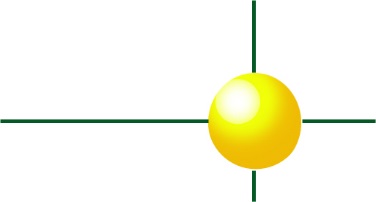 Вид программы - модифицированная.Формы образовательной деятельности в дополнительном образовании, отличные от классно-урочных, способствуют формированию основ коммуникативной компетенции младших школьников, развитию социокультурной компетенции посредством приобщения к миру интересов зарубежных сверстников, культуре, укладу жизни и обычаям страны изучаемого языка.Новизна данной программы состоит в изменении содержания программы. Мною дополнительно разработаны новые тексты для инсценирования издательства Express Publishing такие как, «Дом  в лесу», «басня Ворона и лисица», рассказ «Дед мороз», сказки «Тигр и лисица», «Золушка», «Мышь и лягушка в лесу» и другие. Степень новизны заключается и  разработанным мною языковым и речевым материалом,  представляющего личностную значимость для учащихся. Новизна затрагивает и применение    технологии «театральной педагогики». Фольклор, а особенно его малые формы, всегда был интересен детям и вызывал в них желание играть. Внедрение. «театральных методик» способствует, непринуждённому запоминанию учебного материала. Новые формы «театральной педагогики», такие как театрализация, постановка спектаклей, инсценировки участие в конкурсах усиливают степень новизны. Обоснованно  увеличение и объёма часов (288часов) для реализации данной программы, рассчитанной на 2 года. Увеличение часов благотворно влияет на развитие коммуникативных умений (учащиеся используют английский язык как инструмент общения практически каждый день). 	Актуальность этой программы состоит в востребованности предмета, в желании родителей, в проведении такого рода занятий, ее направленности на практическое овладение разговорным английским языком в процессе игровой коммуникации с использованием материалов английского фольклора, представляющего личностную значимость для обучающихся. А также  создание условий для творческого развития личности, взаимодействие педагога с семьёй. Программа даёт каждому ребёнку возможность реализовать себя, выбрать себе роль, элементы костюма, подобрать музыкальное сопровождение. Социальная значимость данной программы для ребёнка  обусловлена изучением английского языка без принуждения, что повышает его  мотивацию .Социальная значимость для системы образования состоит в  том, что предоставление такого рода услуг способствует развитию творческих способностей школьников ,развивает коммуникативные умения.Педагогическая целесообразность обусловлена в выборе наиболее приемлемых средств для поддержания интереса к дальнейшему изучению английского языка, важностью создания условий для развития коммуникативных и социальных умений, которые необходимы для успешного развития творческих способностей. Программа направлена помочь ребёнку быть ответственным гражданином, способным использовать свои знания в обществе. Программа, разработанная на основе инновационной технологии «театральной педагогики». Успешно формирует коммуникативные навыки общения на английском.  Эффективным для развития творческих способностей является применение  таких форм обучения как театрализация, спектакли, инсценировки, конкурсы. Взаимосвязь с другими общеобразовательными программамиПрограмма дополнительного образования «Английский фольклор» обеспечивает преемственность с авторскими программами по английскому языку в начальной школе Биболетовой М.З.,Верещагиной Н.Н, с учётом собственного опыта, современных требований  к образованию, специфики учреждения. Целью  программ является – развитие коммуникативных умений, учебно-познавательной, социокультурной компетенций школьника. Программа дополнительного образования  предлагает расширение знаний обучаемых сверх базовой программы. Данная программа гармонично дополняет знания и умения учащихся, полученные на уроках английского языка, а также развивает более высокий уровень речевых (коммуникативных) умений посредством «театральной методики». В программе прослеживается взаимодействие всех учебных предметов (русский язык, чтение, музыка, окружающий мир).Реализация данной  программы дополнительного образования строится на основании открытости и сетевого характера реализации. Сетевые сообщества позволяют школьникам увидеть свой опыт с другой стороны.Сетевые события: проекты, конкурсы, олимпиады.Цели и задачи программыЦель: формирование коммуникативных умений  школьников Задачи 1 года обученияОбучающие: обучать общаться на иностранном языке знакомить младших школьников с миром зарубежных сверстников, с песнями и сказками на английском языке совершенствовать диалогическую и монологическую формы речи, повторять и систематизировать лексические и грамматические   средства, усвоенные ранее, овладеть формулами речевого этикета, обучать решению коммуникативных задач, необходимых для ведения диалогов различных типов, способствовать формированию навыков аудирования, чтения, говорения,   развивающие: Способствовать развитию творческих способностей, Способствовать развитию творческого мышления, памятьучить приемам познавательной деятельности,способствовать развитию речевых способностей,развивать мыслительную деятельность прогнозирование, догадка, логика в изложении  мыслиразвивать умения вести дискуссию и аргументировать ответ.  воспитательные: воспитать положительное, уважительное и    толерантное отношение к культуре англоязычных стран, формировать потребность и способность к сотрудничеству   и взаимопомощи при работе в паре и группе,формировать сознательное отношения к этическим   нормам поведения. формировать навыки трудолюбияОжидаемые результаты 1 года обученияобучающиеформировать у детей готовность к общению на иностранном языке и положительный настрой к дальнейшему его изучениюзнать песенки и стихи на английском языкеуметь вести диалог, описывать картинкузнать лексический и грамматический материал уметь  выражать свои эмоции, мысли на иностранном языке уметь дискутировать на иностранном языкеформировать навыки аудирования, чтения, говорения.развивающиеразвить творческие способностиразвить творческое мышление, памятьразвить познавательскую активностьразвивать речевые способностиразвивать догадку, логику в обученииРазвивать умение дискутировать воспитательные:  воспитать уважительное и    толерантное отношение к культуре англоязычных стран,  сформировать потребность и способность к сотрудничеству   и взаимопомощи при работе в паре и группе,  сформировать сознательное отношение к этическим   нормам поведения. формировать навыки трудолюбияВ результате 1 года обучения учащиеся должны знать:произношение основных звуков английского языка;названия страны, язык которой изучают;названия и жанры произведений английского фольклора,имена некоторых литературных героев детских произведений;сюжеты некоторых популярных авторских и народных сказок; детского фольклора (стихи, песни, игры) на английском языке.должны уметь:различать на слух звуки английского и родного языков;имитировать интонацию простого повествовательного и вопросительного  предложений;понимать на слух иноязычную речь в исполнении  учителя и диктора-носителя языка;воспроизводить небольшие простые изученные произведения;понимать инструкцию учителя по выполнению творческих заданий;воспринимать короткие неспециализованные высказывания на слух;поддержать диалог этикетного характера, а также поддержать диалог и общаться на бытовые темы (семья, покупки, праздники, счет предметов и их цвет), уметь на английском языке поздравить с Новым Годом и Рождеством, писать краткое поздравление с опорой на образец.Задачи 2 года обученияобучающиеформировать произносительные навыкирасширить и обогатить словарный запас учащихсяразвивать навыки диалогической речиРазвивать навыки монологической речиразвивающиеразвить личностный рост обучаемыхразвить творческое мышление, памятьразвить познавательскую активностьразвивать речевые способностиразвивать догадку, логику в обученииРазвивать умение дискутировать воспитательные:воспитать уважительное и    толерантное отношение к культуре англоязычных стран, сформировать потребность и способность к сотрудничеству   и взаимопомощи при работе в паре и группе,сформировать сознательное отношения к этическим нормам поведения. формировать навыки трудолюбияОжидаемые результаты 2 года обученияВ результате 2 года обучения учащиеся должны знатьзнать песни, стихи и роли 2 года обучениялексический материал 2 года обучениязнать и образование и употребление простое настоящее времязнать образование и употребление простого прошедшего временизнать образование и употребление простого будущего временииметь представление об артиклепонимать на слух иноязычную речь в исполении диктора и учителяуметь общаться на бытовые темы        должны уметьподдерживать диалог Знакомство составлять предложения в простом настоящем времени различать предложения в простом настоящем времени (вопросительные и отрицательные формы) различать простое настоящее от настоящего продолженного составлять предложения в простом будущем времениучаствовать в театральных представленияхОтличительные особенности программыОтличительные особенности от уже существующих программ по этому профилю заключаются в применении новых методик, в формах диагностики, и подведении итогов реализации программ. А также в интеграции урочной и внеурочной деятельности. Программа устраняет пробелы  урочной деятельности, расширяет учебный материал, способствует более качественному формированию коммуникативной компетенции.Являясь адаптированной и многоуровневой, программа рассчитана на обучение детей в возрасте от 8 до 11 лет.  Программа дополнительного образования с общим объёмом часов 288 реализуется в течение 2 лет. В программу включаются теоретические и практические задания.Уровни реализации программы1 год обучения - подготовительный2 год обучения - основнойФормы и режим занятийРеализация программы предусматривает  проведение традиционных и практичесских занятий. Особое место в программе занимает проведение групповых, коллективных, индивидуальных форм работы. В ходе прохождения программы воспитанники участвуют в конкурсах, викторинах, КВН, сетевых проектах.Каждый раздел включает: вводное занятие, занятия по закреплению знаний, занятия по систематизации знаний, занятия контроля знаний: тесты, проекты, театральные представления,  комбинированная форма занятий. Программа может осваиваться отдельными учащимися с индивидуальной скоростью. В содержание курса входят теоретические занятия,
практические занятия, проекты.Режим занятий1 год обучения 4 раза в неделю (учебная нагрузка-144 часа в  год)2 год обучения 4 раза в неделю  (учебная нагрузка – 144 часа в год).В связи с востребованностью программы учащиеся первого и второго года обучения посещают кружок 4 раза в неделю. В результате имеют возможность изучать английский язык каждый день, что благотворно влияет на формирование коммуникативных умений.Набор в кружок осуществляется по принципу добровольности, без отбора и предъявления требований к наличию у детей специальных знаний и умений. Количество обучающихся детей I года обучения – 15.Количество детей 2 года обучения - 10-12 человек (вследствие усложнения преподаваемого материала.)Для реализации данного материала используются методы:интерактивный метод (игровой метод, работа  в малых группах) используется во введении, закреплении контроле  знаний.наглядно-иллюстративный метод (иллюстрации, демонстрации, «видиометод»)метод эмоционального стимулирования учебной деятельности способствует созданию благоприятного климата на занятии, помогает в создании создания ситуации успеха.частично-поисковый используется для подготовки детей к самостоятельному решению проблем в работе с текстом. Целью заданий такого метода является найти необходимую информацию в тексте.Коммуникативно-ориентированный метод способствует организации применения изученных знаний. Репетиции ролей, театрализация способствует развитию коммуникативных умений.Наглядно-иллюстративный метод используется для сообщения учебной информации с использованием дидактических средств: пособий, видеоматериалов, введения и закрепления материала. Красочная картинка быстрее запоминается.Способы определения результативностиОтслеживание результатов освоения обучающимися образовательной программы осуществляется согласно разработанной системе оценивания. На начальном этапе обучения закладывается интерес к иностранному языку, достижения учащихся очень подвижны и индивидуальны. Контроль на данном этапе проводится в игровой форме (конкурсы, постановки, лексические игры, решение кроссвордов и ребусов). И контроль, и оценка деятельности учащихся соответствуют их возрастному уровню.Учебно-тематический план 1 года обученияСодержание дополнительной образовательной программыМетодическое обеспечение дополнительной образовательной программы:Учебно- тематический план 2 года обученияСодержание дополнительной образовательной программыМетодическое обеспечение дополнительной образовательной программы:Условия реализации программы.Материально-техническое обеспечение программыОрганизационным условием, предлагающим реализацию программы, предлагает наличие лингафонного  кабинета,  аудио и видеоаппаратуры, компьютера, интерактивной доски.Методическое обеспечение программыНаличие утверждённой программы дополнительного образованияОбучающая комптьютерная программа кучебнику БиболетовойМетодические разработки по темам.В кабинете имеется большое количество наглядных пособий ,тематических карточек для индивидуальной и групповой работы(словари, игровые иллюстрации.,  наличие дидактических игр) Имеется подборка грамматических таблиц: Глагол To beПростое настоящее времяВопросительные и отрицательные предложения в простом настоящем времениПростое настоящее времяВопросительные и отрицательные предложения в простом настоящем времениПростое прошедшее времяВопросительные и отрицательные предложения в простом прошедшем времениПростое будущее времяВопросительные и отрицательные предложения в простом будущем времени6. Большой набор аудио материалов:1. Сказка «My  Birthday»2. Сказка «The wolf and seven little kids»3. Сказка «The house in the wood»4. Сказка «Рассказ «Father Frost»5. Сказка «The tiger and the monkey»6. Сказка «Lets them come together»7. Сказка «Cinderella»8. Сказка «The mouse and the frog»9. Сказка «Three bears»10. Сказка «How the wale got the throat»11. Сказка «How the camel get the hum»12. Сказка «The Imperious new clothes»13. Сказка «The happy Prince»14. Сказка “The selfish giant»15. Сказка «The nightingale and the rose»16. Сказка «The four clever brothers»17. Сказка «The golden goose»18. Сказка «The fox and the horse»19. Сказка «The mouse, the bird and three sausage»20. Сказка «The lion and the rabbit»21. Сказка «Goldlocks and three beans»22. Сказка «The little red hen»А также  учебно-методические комплекты с аудиодисками Elisabeth GrayУчебно методические комплекты Elizabeth Gray – Virginia Evans. Letterfun. Учебно – методический комплект (Pupils’ Book, Teacher’s Book, Picture Flashcards, Class and Pupil’s CD, CD-ROMs, DVD-ROM) Published by Express Publishing. Liberty House, New Greenham Park, Newbury, Berkshire RG 19 6 HW, 2006.Elizabeth Gray – Virginia Evans. Welcome Starter a, b. Учебно – методический комплект (Pupil’s Book,Activity Book, Teacher’s Book, Picture Flashcards, Class and Pupil’s CDs,  DVDs, puppet). Published by Express Publishing. Liberty House, New Greenham Park, Newbury, Berkshire RG 19 6 HW, 2008.Применяются следующие принципы:принцип систематичности и последовательности (проявляется в организации и последовательной подаче материала «от легкого к трудному» и обеспечивает доступность и наглядность обучения),принцип активности,принцип учета возрастных особенностей.Список литературы  для школьниковАнглийские народные сказки / сост., адаптация теста и коммент. В. А. Верхогляд; упражнения, слов. Л.Т. Добровольской. – М.: Айрис – пресс, 2005. – 128 с. ил. – (Английский клуб.) – (Домашнее чтение)Elizabeth Gray – Virginia Evans. The Little Red Hen. Книга по чтению с аудио диском. Published by Express Publishing. Liberty House, New Greenham Park, Newbury, Berkshire RG 19 6 HW, 2009.Aesop’s retold by Jenny Dooley and Vanessa Page. The Lion and the Mouse. Книга по чтению с аудио диском. Published by Express Publishing. Liberty House, New Greenham Park, Newbury, Berkshire RG 19 6 HW, 2008.The Brothers Grimm retold by Jenny Dooley. Little Red Riding Hood. Книга по чтению с аудио диском. Published by Express Publishing. Liberty House, New Greenham Park, Newbury, Berkshire RG 19 6 HW, 2008.Jenny Dooley – Virginia Evans. Henry Hippo. Книга по чтению с аудио диском. Published by Express Publishing. Liberty House, New Greenham Park, Newbury, Berkshire RG 19 6 HW, 2009.Aesop’s retold by Jenny Dooley  and Chris Bates. The Hare and the Tortoise.  Kнига по чтению с аудио диском. Published by Express Publishing. Liberty House, New Greenham Park, Newbury, Berkshire RG 19 6 HW, 2007.Jenny Dooley and Chris Bates. Merry Christmas.  Книга по чтению с аудио диском. Published by Express Publishing. Liberty House, New Greenham Park, Newbury, Berkshire RG 19 6 HW, 2002.Aesop’s retold by Jenny Dooley and Anthony Kerr. The Ant and the Cricket. Книга по чтению с аудио диском. Published by Express Publishing. Liberty House, New Greenham Park, Newbury, Berkshire RG 19 6 HW, 2002.Charles Perrault retold by Jenny Dooley and Charles Lloyd. Cinderella. Книга по чтению с аудио диском. Published by Express Publishing. Liberty House, New Greenham Park, Newbury, Berkshire RG 19 6 HW, 2007. Jenny Dooley. The Story of Santa Claus. .  Книга по чтению с аудио диском. Published by Express Publishing. Liberty House, New Greenham Park, Newbury, Berkshire RG 19 6 HW, 2002. Oscar Wilde retold by Jenny Dooley and Charles Lloyd. The Nightingale and the Rose.  Книга по чтению с аудио диском. Published by Express Publishing. Liberty House, New Greenham Park, Newbury, Berkshire RG 19 6 HW, 2006. Список литературы для педагога1. Федеральный закон "Об образовании в Российской ФедерацииПОДГОТОВИТЕЛЬНЫЙ ЭТАПАстафьева. М.Д «Праздники для детей, изучающих английский язык». Изд. «Мозаика-Синтез» 2006г                                                                                                Вронская И.В. «105 занятий по английскому языку для   школьников» Изд. Каро 2006г.Elizabeth Gray – Virginia Evans. Letterfun. Учебно – методический комплект (Pupils’ Book, Teacher’s Book, Picture Flashcards, Class and Pupil’s CD, CD-ROMs, DVD-ROM) Published by Express Publishing. Liberty House, New Greenham Park, Newbury, Berkshire RG 19 6 HW, 2006Elizabeth Gray – Virginia Evans. The Little Red Hen. Книга по чтению с аудио диском. Published by Express Publishing. Liberty House, New Greenham Park, Newbury, Berkshire RG 19 6 HW, 2009.Aesop’s retold by Jenny Dooley and Vanessa Page. The Lion and the Mouse. Книга по чтению с аудио диском. Published by Express Publishing. Liberty House, New Greenham Park, Newbury, Berkshire RG 19 6 HW, 2008.The Brothers Grimm retold by Jenny Dooley. Little Red Riding Hood. Книга по чтению с аудио диском. Published by Express Publishing. Liberty House, New Greenham Park, Newbury, Berkshire RG 19 6 HW, 2008.ОСНОВНОЙ ЭТАПGray Elizabeth, Evans Virginia. Welcome 1 and Welcome 2. Учебно-методический комплект ( Alphabet Book, Pupils’ Book, Teacher’s Book, Workbook, Picture Flashcards, Test booklet 1, 2, 3, 4; Class and Pupil’s Audio CDs, DVDs, CD-ROMs, puppet). Published by Express Publishing. Liberty House, New Greenham Park, Newbury, Berkshire RG 19 6 HW, 2007.The Brothers Grimm retold by Jenny Dooley. Little Red Riding Hood. Книга по чтению с аудио диском. Published by Express Publishing. Liberty House, New Greenham Park, Newbury, Berkshire RG 19 6 HW, 2008.Aesop’s retold by Jenny Dooley  and Chris Bates. The Hare and the Tortoise.  Kнига по чтению с аудио диском. Published by Express Publishing. Liberty House, New Greenham Park, Newbury, Berkshire RG 19 6 HW, 2007.Jenny Dooley and Chris Bates. Merry Christmas.  Книга по чтению с аудио диском. Published by Express Publishing. Liberty House, New Greenham Park, Newbury, Berkshire RG 19 6 HW, 2002.Charles Perrault retold by Jenny Dooley and Charles Lloyd. Cinderella. Книга по чтению с аудио диском. Published by Express Publishing. Liberty House, New Greenham Park, Newbury, Berkshire RG 19 6 HW, 2007. Jenny Dooley. The Story of Santa Claus. .  Книга по чтению с аудио диском. Published by Express Publishing. Liberty House, New Greenham Park, Newbury, Berkshire RG 19 6 HW, 2002. The wolf and seven little kidsДействующие лица:Мама КозаСемеро козлятВолкХормейстер ПитерСлова ведущего:Once upon a time there lived a goat that had 7 goatlings.Do you know this fairy-tale? Certainly! Its name’s ‘’The Wolf and 7 Goatlings’’!(р.н.п. прерывается современным звучанием)It’s an old fairy-taleBut in a new way!Well, there lived a goat with her 7 kids in a bast house.GOAT:Din-don, I am your mummy, I am your mummy,I love you!KIDS:Din-don, We are your children, We are your children,We love you too!1 GOATLING:So It can be–sometimes you are very sad,
Some troubles they have happened to you…
Mummy will be always your best friend-
every time She will be with you.GOAT:Din-don, my dear children, my dear children,I love you!KIDS:Din-don, our Mummy, our Mummy,We love you too!GOAT:Oh, dear kids, My goatlings!I ‘ve to go to the garden!There is a wolf that is angry,He can come to us, he is hungry!Listen to me! You should be quiet!Then everything will be all right!Listen to me! You should be quiet!Then everything will be all right!GOAT:Oh, dear kids, you should lock the door!Don’t listen to strangers anymore!I ‘m fearing for you, dear kids!Be obedient! That is all you need!Listen to me! You should be quiet!Then everything will be all right!Listen to me! You should be quiet!Then everything will be all right!KIDS:Dear Mummy! Don’t worry!Dear Mummy! Be happy!KIDS:la-la-la-la-la-la-la-la………….(танцуют)WOLF:Oh, it’s very noisy!Who is so naughty?(и направляется к дому козы)Подбирается к домуСтук в дверь:WOLF:Your mother’s here! You should open the door!I’m hungry And can’t wait anymore!The little KID:Your voice is not like the voice of my mum!KIDS: param-pararam-pararam-pararam!WOLF:How long I‘ve tried to be very nice!And today You can’t my voice recognize!The little KID:Your voice is not like the voice of my mum!KIDS: param-pararam-pararam-pararam!WOLF:Oh, I’ve to die in front of the door!Can’t I come in anymore?WOLF:Hey! Just open and do not play a fool!I’ m ill, that’s why my voice is not so cool!The little KID:Your voice is not like the voice of my mum!KIDS: param-pararam-pararam-pararam!Вывеска «choirmaster»(Волк стучит в дверь):WOLF:Good morning, Mister Peter!Help me, dear Peter!I’ve got ‘bad ear for musicWhat’s your magical spell?Help me, dear Peter!Teach to sing me so well!Choirmaster :You have to warm up every day! You ‘d sing away! You ‘d sing awayWOLF:I ‘ve already come back home, dear kids!I ‘ve already come back home, dear kids!I ‘ve already come back home, dear kids!I ‘ve already come back home, dear kids!WOLF:Your mother’s here! You should open the door!I’m hungry! And do not wait anymore!Козлята открывают дверь…словами «Mummy!!!!WOLF:Hey, dudes! Game over! Time out!KIDS:We should die a hero`s death!Let’s sing very loud!param-pararam-pararam-pararam!param-pararam-pararam-pararam!param-pararam-pararam-pararam!param-pararam-pararam-pararam!GOAT:Oh, dear kids, where are all of you? What’ll your Mummy do without you?If you were not so naughty,You would be with me, sons and daughters.If you believed me… oooh!I would be happy…..oooh!I love you very much ….oooh!  « Ворона и лисица»A farmer”s wife threw out some cheese,And before  you could count three,A crow swooped down and carried it offTo the top branch of a tree.All this was seen by a hungry fox,Цho called up to a crow:Лисица (видит ворону)“How very beautiful you areHas no one told you?ведущийNow since the crow still held the cheeseQuite firmly in his beak,(ворона не реагирует, поедает сыр)He gave a nod to the fox below,But did not dare to speak.(ворона посмотрела вниз, увидела лисицу.)лисица“Not only are you beautiful”,The fox said, “but I have heardYour voice is lovelier than the voiceOf any other bird!”The crow, puffed up by all of this,Smiled down at the fox bellow,But his beak still firmly held the cheese,And did not let it g“If I could hear your song,” said the fox, “I could soon be able to tellIf it is true that even the nightingaleCannot sing half as well.”At once the crow broke into song –A single, “ugly crow” –And the cheese fell from his open mouthOn the forest floor.The fox quick as lighting, snapped it upAnd laughed to think such prizeCould be won from a crow stupid enoughTo fall for a pack of lies!And 100 years have past……A farmer”s wife threw out some cheese,And before  you could count three,A crow swooped down and carried it offTo the top branch of a tree.All this was seen by a hungry fox,Who called up to a crow:ворону“How very beautiful you areHas no one told you?”ВедущийNow since the crow still held the cheeseQuite firmly in his beak,He gave a nod to the fox below,But did not dare to speak.Лисица, облизываясь“Not only are you beautiful”,The fox said, “but I have heardYour voice is lovelier than the voiceOf any other bird!”ВедущийThe crow, puffed up by all of this,Smiled down at the fox bellow,But his beak still firmly held the cheese/And did not let it go.“If I could hear your song,” said the fox, “I could soon be able to tellIf it is true that even the nightingaleCannot sing half as well.”Since that one hundred yearsI have been more cleverCINDERELLA 
Characters:
Cinderella
Father
Stepmother
Stepsister
Fairy
Prince
King
Queen
I
(Звучит музыка. Золушка подметает пол. Входит отец.)
Cinderella (обнимает отца): Good morning, Daddy! I love you!
Father(гладит Золушку по голове): Good morning, dear! How are you?
Cinderella (улыбается): Fine, Daddy, fine. And you?
Stepmother (надменно): We’ll go to the ball today. You, Basil, go away! Cinderella, clean this mess and I want a party dress.
Stepsister (прихорашивается перед зеркалом): And I want a dress.
Stepmother (бросает на пол вещи): Cinderella, clean this mess! You can’t go the ball, until you do this all (дает ей длинный список домашних дел).StepsisterNo, you can’t go to the ball, until you do this all!Cinderella (читает вслух): Clean the house, wash the blouse, make food... Oh, it’s not good (плачет).
II 
Fairy: Why are you crying, dear, why? Please, don’t cry!
Cinderella: I can’t go to the ball, because my dress is very old.
Fairy: I can help you. Look at me! Close your eyes. One-two-three! (взмахивает волшебной палочкой)
Cinderella (изумленно смотрит на свое новое красивое платье): I can’t believe this dress is mine! Thank you, fairy, you are so kind.
Fairy (грозит Золушке пальцем): But at twelve o’clock you must be here… or your dress will disappear.

Cinderella (радостно): Oh, yes, it’s clear.
III
(Звучит музыка. Начинается бал, выходят король, королева, принц, гости.)
Queen (обращается к гостям): The ball is on. Let’s dance and play.
King (обращается к гостям): Let’s have a lot of fun today!
(Звучит музыка. Появляется Золушка в бальном платье. Все смотрят на нее с восхищением.)
Queen (обращается к королю): Look at that girl!
King (восхищенно): She’s so nice and slim!
Prince (подходит к Золушке): Hello! Let’s dance! You are my dream!
(Звучит музыка. Принц и Золушка танцуют. Часы бьют 12.)
Cinderella (испуганно): It’s twelve o’clock and I must run. Bye-bye. I had a lot of fun (Убегает, теряя одну туфельку)!
IV
(Утро. Звучит музыка. Приехали принц со стражей. Мачеха с дочерьми встречают гостей. Золушка накрывает на стол.)
Prince (обращается к мачехе и дочери): We know you were at the ball. Try on this shoe.
Stepsister (раздраженно): Oh, it’s very small!!!
Prince (заметив Золушку): But who is that girl? Come here, please! Try on this shoe, pretty Miss!
Stepmother (возмущенно): But she didn’t go to the ball!!!
Father (принцу): Give her the shoe! Her foot is small.
Prince (встает на одно колено перед Золушкой): I’m happy that I’ve found you! I love you, and I’d like to marry you.
Cinderella : Oh, yes, my Prince, I love you too.
The End 




THREE BEARS          Scene I(Three Bears are sitting at the table, they are going to eat porridge.)Mother Bear: Would you like an apple, my dear?Father Bear: No, thank you.Mother Bear: Would you like a banana, my dear? Look! It’s very nice.Father Bear: OK. I like bananas. Mmmm… Delicious.Mother Bear: What about you, my baby Bear?Baby Bear: I’d like sweets, Mummy.Mother Bear: Here you are.Baby Bear:  Mmmm… Yummy!Mother Bear: Take your big plate.Father Bear: Thank you, dear!Mother Bear: Take your little plate, Baby Bear!Baby Bear: Thank you, Mummy dear … Mother, it is too hot!Father Bear: Then let’s go for a walk.(The three Bears go out of the room.)Scene II (A little Girl comes in and looks around.)Little Girl: Whose room can it be? (Looking at the table.) I am hungry. (Sits down at the table and tastes the porridge.) Oh, this porridge is too cold for me!... This porridge is just right for me.(The noise of the three Bears’ steps is heard. The Little Girl hides in the little bed.)Scene III(The three Bears enter the room and take their places at the table.)Father Bear: My plate is not full!Baby Bear: And my plate is empty. (They look round.) Oh, and who is this? A little girl!Father Bear: Let’s catch her up!Mother Bear: Let’s eat her up!Baby Bear: Yes, yes, let’s eat her up!Little Girl: No, you won’t. (Runs away.)(The Bears try to catch her, but stumble and fall down.)Mother Bear:  It is your fault, my Dear! You fell and I fell.Baby Bear: And I fell because you fell!All together (shaking their heads): And the Little Girl has run away. Oh! Oh! Oh!Little Red Riding HoodHappy Princebased on the fairy tale by Sir Oscar WildeCharacters:the Happy Princethe Swallowthe citizensWoman and her sonStudentBackerTeacher and Charity childrenYoung ManGirl(central square in a small town. It’s surrounded with small houses with balconies. In the middle of the square stands the statue of a Prince)(on one of the balconies appear a Lady and her little son. The boy is crying. His mother points at the statue)Woman (to her son): Why can’t you be like the Happy Prince? The Happy Prince never dreams of crying for anything.(appear a student)Student (pointing at the Prince): He is beautiful as a weathercock. Only not quite so useful. He’s very unpractical.  Backer: I’m glad there is someone in the world, who is quite happy!Children: He looks just like an angel!Teacher: How do you know? You have never seen one.Children: But we have, in our dreams.Teacher: I’ve always said that dreaming brings no good!(all go away from the balconies, the light is slowly being turned off. exit the Swallow, she flies around the statue and finally lends at the feet of the Happy Prince)Swallow: I have a golden bedroom! Oh! I can feel a water drop! (looks up). There is no a single cloud in the sky, the stars are quire clear and bright, and yet it is raining. But soon I’ll be of for Pyramids. Oh! Another water drop! What is the use of the statue if it cannot keep the rain off? This statue is absolutely useless! (looks up) Oh! Are these tears? He is crying! Who are you?Prince: I am the Happy Prince.Swallow: Why are you weeping then? You have made me thoroughly wet!Prince: When I was alive and had a human heart, I didn’t know what tears were, for I lived in a Palace, where tears were not allowed to enter. Round the garden ran a very high wall, but I never cared to ask what lay beyond it. My courtiers called me Happy Prince, and happy, indeed I was, if pleasure be happiness.  So I lived, and so I died. And now that I’m dead they have put me up here so high that I can see al the ugliness and the misery of the city.(Happy Prince turns and points to the corner of the stage, where one of the balconies is located. The light above the balcony is turned on, a woman and her little son appear, the boy is crying. The woman has a bright kerchief in her hands)Woman: We live in the poorest house in the city. I’m embroidering passionflowers on a satin gown for the loveliest of the Queen’s maids-of-honor to wear at he next Court-ball. My little boy is lying ill, he has a fever, he is asking for oranges. I have nothing to give him, but a river water, so he is crying.(the light is turned off)Prince: Swallow, Swallow, little Swallow, will you bring her the ruby out of my sword-hilt? My feet are fixed to that pedestal and I cannot move.Swallow: I am waited for in Egypt. My friends are flying up and down the Nile, and talking to the large lotus-flowers. Soon they will go to sleep in the tomb of the great King. The King is there himself in his painted coffin.  Prince: Swallow, Swallow, little Swallow, can’t you stay with me for one night and be my messenger? The boy is so thirsty, and the mother is so sad.Swallow: I don’t think I like boys….They through stones at me…Oh, you are so sad! It is very cold here. But I will stay with you for one night and be your messenger.Prince: Thank you, little Swallow.(the light is turned off, music is switched on, the swallow flies to the woman’s balcony and throws the ruby )Woman: I’m so tired. What is it? It seems like a ruby. It can be a ruby. I can buy food now.(swallow returns to the pedestal)Swallow: It’s curious but I feel quite warm now, although it is so cold!Prince: This is because you have done a good action.Swallow: I’m so tired…I’m falling asleep.(the light is turned off, night begins. appear the Professor of Ornithology)Professor: What a remarkable phenomenon! A Swallow in winter! I’m going to write a letter to the local newspaper. Everyone will quote it, although I’m sure, they’ll understand nothing!(the light is turned on. morning comes. the Swallow wakes up)Swallow: Tonight I go to Egypt. Have you any messages for Egypt? I’m just starting.  Prince: Swallow, Swallow, little Swallow, cam you stay with me a bit longer?Swallow: I’m waited for in Egypt. All night long we will watch the stars and at noon the yellow lions will come down to the water’s edge to drink. They have eyes like green beryls, and their roar is louder than the roar of the cataract.Prince: Swallow, Swallow, little Swallow! Far away across the city I see a young man in a small room.(on one of the balconies appears a young man. he is shivering)Young Man: I’m trying to finish a play for the Director of the Theatre, but I’m to cold to write any more. There is no fire in the grate, and the hunger has made me weak.  Swallow: I will stay with you a bit longer. Shall I take him another ruby?Prince: (sighing) I have no ruby now, my eyes are all that I have left. They are made of rare sapphires. Take one of them and bring to him.Swallow: dear Prince, I cannot do that.Prince: swallow, Swallow, little Swallow, do as I command you.(the light is turned off, music is switched on, the swallow flies to the young man’s  balcony and throws the sapphire )Young Man: I’m beginning to be appreciated. This is from some great admirer! Now I ca finish my play.  (Swallow returns to Happy Prince)Swallow: I’ve done what you asked. Now I’ve come to say good-bye to you. I’m going to Egypt at last!Prince: Swallow, Swallow, little swallow, can’t you stay with me longer?Swallow: It is winter. And the chill snow will soon be here. Dear Prince, I must leave you, but I will never forget you. Next spring I will bring you back two beautiful jewels to replace those, you have given away. The ruby shall be redder than a red rose, and the sapphire shall be as blue as the great sea.  Prince: In the square below stands a little girl, who sells matches.(on one of the balconies appears a girl with matches. she is crying)Girl: All my matches are spoiled, as they have fallen into the gutter. My father will beat me, if I don’t bring home some money. I’m so cold. I have no shoes, no stockings and it is so cold and wet.Prince: Pluck out my other eye, and her father will not beat her.Swallow: I will stay with you longer, but I can’t pluck out your eye. You would be completely blind then.Prince: Swallow, Swallow, little Swallow, do as I command you.(the light is turned off, music is switched on, the swallow flies to the girl and throws the sapphire. She takes it and starts laughing )Girl: What a lovely bit of glass! My father is sure to like it!(Swallow returns to Happy Prince)Swallow: You are blind now. So I will stay with you always.Prince: No, little Swallow. You must go away to Egypt!Swallow: I will stay with you always. I can tell you about strange lands, I have seen. I’ve seen the Sphinx, who lives in the desert and knows everything; I’ve seen great green snakes in the palm trees; and merchants, who ride camels!Prince: Dear little Swallow, you tell me of marvelous things, but the most marvelous thing is the suffering of men and women. There is no Mystery so great as Misery. Fly over the city and tell me what you see there.(Swallow flies over the city; the light is off, the music is on. Then swallow returns to Happy Prince)Swallow: I’ve seen hundreds of people, they are suffering. They have no food to eat and no clothes for these long winter nights. They cry and they re miserable.Prince: I am covered with fine gold, you must take it off, leaf by leaf , and give it to the poor; people always think that gold can make them happy.(Swallow takes gold, flies over the city and gives it to the poor. Happy Prince looks shabby. Swallow returns to the pedestal. Swallow is shivering)Swallow: Good-bye, dear Prince. Will you let me kiss you?Prince: I’m so glad that you are going to Egypt at last. You have stayed to long here.Swallow: It’s not to Egypt that I’m going. I am going to the House of Death. Death is he brother of Sleep, is he not?(swallow falls down near the feet of Happy Prince. Happy Prince cries and also falls down. music is on, light is off. after some time music is switched off, light is turned on. a crowd of citizens appears)Student: Dear me! How shabby the Happy Prince looks!Girl: Shabby, indeed!Woman: Little better than a beggar!Teacher: (to the children) As he is no longer beautiful, he is not longer useful.Backer: I think, they will pull it down. Oh, there is a dead bird at his feet! But birds are not allowed to die here!(they all surround the Prince and take him away. there left a leaden heart and the bird. Appear an Angel he stops near the heart and the bird)Angel: My Lord told me to bring Him two most precious things in the city. I will take this leaden heart and this bird. For in His garden of Paradise this little bird will sing for evermore. And in the city of gold the Happy Prince will be praised forever.  (the light is off, the music begins silently at the entrance of Angel and is turned on loudly at the end)Oscar Wilde     “The nightingale and the rose”Student: O my love is like a red, red roseThat’s newly sprung in JuneDaughter of the Professor: I want a red rose. Student: She said, that she would dance with me if I brought her red roses, but in all my garden there is no red rose. No red rose in all my garden. Nightingale: Here at last is a true lover! Night after night have I sung of him, though I.Student: The Prince gives a ball tomorrow night, and my love will be of the company. If I bring her a red rose she will dance with me till downNightingale: (выходит вперёд и говорит в зал) Here indeed is the true lover. What I sing of, he suffers - what is joy to me, to him is painNightingale: Give me a red rose, and I will sing you my sweetest song.White Rose-tree: My roses are white, as white as the foam of the sea, and whiter than the snow But go to my sister perhaps she will give you what you want.Nightingale: Give me a red rose, and I will sing you my sweetest song.Yellow Rose-tree: My roses are yellow, as yellow as the daffodil. But go to my sister perhaps she will give you what you want.Nightingale: Give me a red rose, and I will sing you my sweetest song.Red Rose-tree: "My roses are red, as red as the feet of the dove. But the winter has chilled my veins and the storm has broken my branches, and I shall have no roses at all this year. "Nightingale: One red rose is all I want, only one red rose! Is there no way by which I can get it?Red Rose-tree: There is a way, but it is so terrible...Nightingale: Tell it to me, I am not afraid.Red Rose-tree: If you want a red rose, you must build it out of music by moonlight, and stain it with your own heart's-blood.Nightingale: (говорит в зрительный зал) Death is a great price to pay for a red rose, and Life is very dear to all. Yet Love is better than Life. And what is the heart of a bird compared to the heart of a man?Nightingale:  Be happy, be happy; you will have your red rose. I will build it out of music by moonlight, and stain it with my own heart's-blood. All that I ask of you in return is that you will be a true lover.Student: (смотрит на соловья с непониманием)Nightingale: (к кусту красной розы) Oh, I will sing you my sweetest song. I want the student to be happy.He is a true lover.(Соловей танцует с кустом красной розы, и во время танца в руках у “Куста” появляется красная роза (достаёт из под одежды)Red Rose-tree: Look, look! Тhe rose is finished now!StudentWhy, what a wonderful piece of luck! Here is a red rose! I have never seen any rose like it in all my life. Student: (подходит к девушке, опустившись на одно колено, протягивает розу) You said that you would dance with me if I brought you a red rose. Here is the reddest rose in all the world.Daughter of the Professor: I am afraid it will not go with my dress, and, besides, the Chamberlain's nephew has sent me some real jewels.Student: Well, upon my word, you are very ungrateful! Daughter of the Professor: Ungrateful? I tell you what, you are very rude; and, after all, who are you? Only a Student.Student: (Обращаясь в зрительный зал) What a silly thing Love is. It is not half as .The Three Little PigsMagpie: Hello! I am Magpie. But animals in this forest call me Maggi. I am very pretty. I am very clever. I know everything in this forest. I know that it is autumn now. The leaves turn red, yellow and brown but soon the winter will come. Oh, what is that noise about? These are three little pigs. They play and enjoy themselves all days long.(вбегают три поросенка, звучит музыка, они веселятся, танцуют)3d pig: Browny, Whitie, listen. Winter is coming. We must go and make a house to live.1st pig: They say there will be no winter this year. Brothers, let’s play.3d pig: I know it is very cold in winter and hungry wolves will come too.2nd pig: We are not afraid of wolves. Brothers, let’s play and have fun.(1 и 2 поросята танцуют под песню Who’s afraid of big bad wolf?)3d pig: I want to play with you too. But I need to get bricks for my house. It will warm andstrong.(пожимает плечами, уходит)Magpie: Browny, Whitie, you are playing here, but your brother Blacky is making a warmhouse.1st pig: It is easy. I will get some straw and make a house quickly.2nd pig: I will make a house very quickly too. I will get some twigs and make a stronger house than yours.Magpie: Brothers, straw and twigs are not strong. Your brother is making a house of bricks. It will be the strongest house. Let’s see.Magpie: Fly for your lives! The wolf ran away from the Zoo. Fly for your lives!Wolf: I am Willy the Wolf I ran away from the zoo. I did not like it there. There were only sweets and cookies to eat there. I don’t like cookies, I don’t like sweets. I am a wolf and I like1st pig: I build my house of strawI build my house of hayI toot my fluteI don't give a hootAnd play around all day.2nd pig: I build my house of sticks
I build my house of twigs
With a hey-diddle-diddle
I play on my fiddle
And dance all kinds of jigsWolf: What’s the matter? Oh, my lunch, my dinner. I like meat, a lot of meat.( Wolf: Little pig, little pig, let me in, let me in.1st pig: Not by the hair on my chinny chin chin!Wolf: Then I’ll huff and I’ll puff and I’ll blow your house in.(дует и домик разлетается, и поросята убегают во второй домик из прутьев)Wolf: Little pig, little pig, let me in, let me in.2nd pig: Not by the hair on my chinny chin chin!Wolf: Then I’ll huff and I’ll puff and I’ll blow your house in.1 and 2 pigs: Blackie, brother, help us!Wolf: Little pig, little pig, let me in, let me in.3d pig: Not by the hair on my chinny chin chin!Wolf: Then I’ll huff and I’ll puff and I’ll blow your house in.3d pig: Come on! I don’t care. My house is very strong.Wolf: This is a clever little pig. But I am very strong and I am very hungry!Pigs: Why do you cry Willy? Why do you cry? Why do cry, Willy? Why do you? Why?Wolf: I am not strong because I am alone. You are strong because you are together. You are happy.3d pig: If you don’t eat little pigs you will be our friend and you can play with us.Wolf: I will not eat little pigs anymore. I will eat bananas, apples and pizza.2nd pig: We are going to the circus in the town. Will you join us?Wolf: Yes, I will.All together: The more we get together, together, togetherThe more we get together, the happier we’ll.THE ENDThe Script of the performance “The Ugly Darkling”Characters:Mother-goose, 2 darklings, the ugly darkling, the dog, the cockerel, the fox, the bear, the wolf, the hare, the hedgehog, 3 swans. Scene 1. In the yardMother-goose: My sweet darklings, let’s go swimming! Did you get together?1, 2 Darklings: Yes, we did!(2 darklings  sing the song)The more we get togetherTogether, together,The more we get togetherThe happier we are!For your friends are my friends,And my friends are your friends,The more we get togetherThe happier we are!1 Darkling: Uh, this big egg is still here!(the ugly darkling is pipping)The Ugly Darkling: What a big world! Good morning!Mother-goose & Darklings: Good morning! What big you are!Mother-goose: Well, it’s time to go to the lake!1, 2 Darklings: We can swim and we can dive!(2 darklings  sing the song)I can dive and I can swim,Dive and swim, dive and swimI can dive and I can swim,And you can dive with me!(other domestic animals are going to the lake)The dog: All darklings are so beautiful, but that one is so big!The cockerel: It’s an ugly darkling!Mother-goose: It’s not so beautiful, but it is kind and nice. It can swim well too!(Mother-goose is patting on its back)1, 2 Darklings: You are ugly, we won`t play with you!The Ugly Darkling: Nobody wants to play with me! I will go away!(The Ugly Darkling is going towards the forest)Scene 2. In the forestThe Ugly Darkling: It’s autumn and it’s so cold here. I am so lonely!The Fox: Hello! Who are you?The Ugly Darkling: Hello! I am a darkling. Who are you?The Fox: I am a fox. I live in this forest. What are you doing?The Ugly Darkling: I am swimming and diving! (it shows it)The Fox: I will eat you! The Ugly Darkling: No, you won’t. I will swim away!(the fox is going away)(A baer is coming)The Baer: Hello! What are you doing here? Winter is coming. It will be cold.The Ugly Darkling: I know. But I can’t go home. Nobody wants to play with me. Do you want to be my friend?The Baer: Ok, I can play with you only in spring, because I sleep in winter.Goodbye!(the bear is going away)(A Wolf is coming)The Wolf: What an ugly darkling! I am so hungry. I will eat you.The Ugly Darkling: No, you won’t. I will swim away!(the wolf is going away)(A Hare is coming)The Hare: Hello! Who are you?The Ugly Darkling: Hello! I am a darkling. Who are you?The Hare: I am a hare.The Ugly Darkling: How are you?The Hare: I am bad. I am always afraid of everybody. Sorry, I must run. Bye.The Ugly Darkling: What a pity!(the hare is going away)(A Hedgehog  is coming)The Hedgehog: Hello! Who are you?The Ugly Darkling: Hello! I am a darkling. Who are you?The Hedgehog: I am a hedgehog. Why are so sad?The Ugly Darkling: Nobody wants to play with me. Can you be my friend?The Hedgehog: No, I can’t. You are a child. And I have my own family.(A Hedgehog  shows his photo album)This is my wife and these are my children: my son and my daughter. I can give you advice. Wait for big white birds – swans. Bye.The Ugly Darkling: Thank you. Bye.Scene 3. Swans have flownThe Ugly Darkling: I see big white birds! What beautiful they are!Swan 1: Good morning! What beautiful you are!The Ugly Darkling: No, I am not. I am an ugly darkling.Swan 2: Look at the water!The Ugly Darkling: Wow, I am white and beautiful! Who am I?Swan 3: You are a swan too. Fly with us! We are flying to the South.The Ugly Darkling: I can’t fly.Swans: Try!The Ugly Darkling: I can fly! I am so happy!(All the swans are flying away)«Jack and the Beanstalk»Actors:Jack’s mother – мама ДжекаJack- ДжекMilky-white – корова белянкаOld man - старикMonster- монстрMonster’s wife –жена монстраPrincess – принцессаPart I.Jack’s mother: Oh, my God! Oh, my God! Jack! What shall we do? What shall we do?We have no money.Jack: Don’t worry, mum! Be happy! We can sell our cow Milky-white and get some money!Jack’s mother: Ok, Jack. It’s a market day today. Go and sell Milky-white.Jack: No problem. Good bye, mum. See you soon.Jack’s mother: Good bye, Jack. Be careful.Milky-white: No, no, no. I don’t want to go to the market. MOO-MOO.My name is Milky-white.My head is black,My ears are white.Old man: Hello boy!Jack: Hello!Old man: What is your name and where are you going?Jack: My name is Jack. I am going to the market to sell Milky-white because I have no money.Old man: I can buy Milky-white but I have no money. I can give you some beans. Magic beans! If you plant them in the evening, by morning they will grow right up to the sky.Jack: Ok! Give it to me.Old man: Take.Jack: Thank you very much! Mother, mother! Look!Jack’s mother: Do you bring me money?Jack: No, magic beans!Jack’s mother: Oh, my Got, magic beans! Where is money, Jack? Where is money, Jack? Part II.Jack: 1, 2, 3, 4, 5 Up, up to the sky. 1, 2, 3, 4, 5 Up, up to the sky. (Джек взбирается на бобовый стебель и видит старинный замок.)\Monster’s wife: Hello!Jack: Hello! My name is Jack. Please, give me something to it?Monster’s wife: Go away! My husband is a monster! He kills you!Jack: Please, give me something to it?Monster’s wife: Ok! Wait till he’s asleep and take what you want!Jack: Thank you, madam!Monster:РЕКОМЕНДОВАНОПедагогическим советомПротокол № __5___от  30 июня 2020 г.УТВЕРЖДАЮИ.о. директора_____Е.А. Минеева30 июня 2020 г.Виды контроляФормы подведения итоговСрокиВходной (определение начального уровня знаний и умений)Викторина сентябрьПромежуточный (по окончании темы раздела первого полугодия, где проверяются, как дети осваивают данный материал)Наблюдение за работой кружковцев; изготовление открыток, подготовка презентаций и сценок; собеседование, анкетирование, диагностированиеНоябрьДекабрьЯнварьФевральМартапрельИтоговый (усвоение учащимися программы в конце учебного года)анкетирование, диагностированиемайТекущий (пошаговый контроль)Тематические -игровые программы, -конкурсы  -викторины-концертыв течение года№Название разделов и темОбщее количество часовВ том числеВ том числеВ том числе№Название разделов и темОбщее количество часовТеоретическихПрактическихПрактическихВведение в программу2111Праздник «Мой день рождения»151144Праздник «Наllowen»12666Праздник «Christmas»161244Праздник «Thanksgiving day»12666Праздник «Mother”s day»12666Сказка: “The Wolf and Seven little kids”.10466Сказка: “The house in the wood”83559.Басня «Ворона и лисица»835510.Рассказ «Father Frost»835511.Сказка «The tiger and the monkey»945512.Сказка «Let them come together»835513.Сказка «Cinderella»1046614.Сказка «Тhe mouse and the frog»734415.Рассказ «Томми Кэбус»7255                   Итого часов:144666678ТемаКол-вочасовТеоретический материалПрактический материал1. Введение в программу1Знакомство. My name is …Глагол to be, утвердит и отриц. формы в простом настоящем времени Звуки [ p, b, k, g, f, v, m ]Песни «1,2,3 уоu and me»2. Праздник «Мой день рождения»15Лексика по темe “День рождения”«О себе» «Возраст», песни «What, Where, How and Why», . «Наppy Birthday», «Clap your hands». Чтение гласных букв в закрытом и открытом типе слогаИнсценирование сказки «My birthday», инсценирование песен «What, Where, How and Why», . «Наppy Birthday», «Clap your hands».3. Праздник «Наllowen»12Лексика по теме праздник «Наllowen» : сelebrate, party, decorate, sweets, tradition, candle, vampire, pumpkin, witch, treat, black catПростое настоящее время. Ассимиляция : альвеолярные [ s, z, n, t ] становятся зубными перед [ θ, ð ]Презентация о празднике «Наllowen», открытки на Хеллоин4. Праздник «Christmas»16Лексика по теме Праздник «Christmas»: Christmas Eve, Christmas pudding, holly, Advent wreath, Christmas tree, snowman, Merry Christmas, white Christmas; простое настоящее время Английская интонацияПрезентация о празднике» «Christmas, Открытки на рождество5.Праздник «Thanksgiving day»12Простое настоящее время; лексика по теме: сеlebrate, gather the harvest, American Indian,pilgrim,travel, tradition,to roast a turkey, apple pie Позиционная долгота гласных и согласных [l], [m], [n]Презентация о празднике «ThanksgivingDay»6. Праздник «Mother”s day»12Лексика по теме Праздник «Mother”s day»: to thank, to try to be,to honor, wonderful holiday,celebration, to buy gifts, traditional gifts Звуки [ʤ], [k], [g] Открытки к празднику «Mother”s day», стихи посвященные маме7. Сказка: “The Wolf and Seven little kids”.10повторение простого настоящего времени, лексика по теме: wolf, kids, house, food, mother, father, sister, brother. Простое прошедшее время Звуки [ɒ], [r], [ɑ:], [ʃ]Исполнение рифмовок и стихов из сказки8. Сказка: “The house in the wood”8Простое прошедшее время. Лексика по теме: house, wood, bear, fox, mouse, frog, rabbit, live,break, knock. Звуки [j], [θ], [ð], [u:]Исполнение стихов, песен и рифмовок из сказки9. Басня «Ворона и лисица»8Простое прошедшее время и простое настоящее время – повторение. Лексика по теме – bird, fox, cheese, give, get, sit, fly, to be honest, to lie.Исполнение басни10. Рассказ «Father Frost»8Простое прошедшее время и простое настоящее время – повторение. Простое будущее время. Лексика по теме - Father Frost, New year, New year tree, snow, snowy, cold, frost. New Year Eve, animals.Инсценирование  рассказа11. Сказка «The tiger and the monkey»9Простое будущее время.Лексика по теме: monkey, tiger, animals, food, adventure, early, dream, walk, to make friends, to go, to have fun. Инсценирование сказки12. Сказка «Let them come together»8Простое будущее время- повторение. Личные местоимения. Лексика по теме: «animals»,» fruits», «vegetables», « berries», they-them,Инсценирование сказки13.Сказка «Cinderella»10Настоящее продолженное время.Личные местоимения- повторение.Лексика по теме: unhappy young girl, dead, married, dresses, shoes, shawls, delicious food, comfy beds, Cheer up! Cinderella, splendid and elegant, amazing, to go to the ball. Инсценирование сказки14. Сказка «Тhe mouse and the frog»7Настоящее продолженное время. Лексика по теме: wooden house, went into the house, began, hare,jumped into the house, began living together, climbed into the house, started climbing onto the roof.Инсценирование сказки15. Рассказ «Томми Кэбус»7Настоящее продолженное время – повторение. Лексика по теме: accept, all, almost, anyone, awoke, Keep, was fixed, lay down to have a nap, plodded on, catch up.Инсценирование рассказа№название разделаи темыназвание разделаи темыформы занятийназвания и формы методическихматериаловназвания и формы методическихматериаловформы проведения итогов по теме1.Введение в программуВведение в программуДискуссия,игра «Знакомство»Песни «1,2,3 уоu and me»презентация, раздаточный материалпрезентация, раздаточный материал2.Праздник «Мой день рождения»Праздник «Мой день рождения»Праздник «Мой день рождения»Праздник «Мой день рождения»Праздник «Мой день рождения»2.1Разучивание песни «Наppy Birthday»Разучивание песни «Наppy Birthday»песня, иградемонстрационный и раздаточныйматериалдиск с песнямидемонстрационный и раздаточныйматериалдиск с песнямиучастие в исполнении песни2.2Разучивание песни What, Where, How and Why.Разучивание песни What, Where, How and Why.песня, иградемонстрационный и раздаточныйматериалдиск с песнямидемонстрационный и раздаточныйматериалдиск с песнямиучастие в исполнении песни2.3-2.4Просмотр сказки «My birthday»Просмотр сказки «My birthday»просмотр и обсуждениекомпьютер, диск со сказкамикомпьютер, диск со сказкамиобсуждениесказки2.5Игра «Веселое соревнование».Игра «Веселое соревнование».иградемонстрационный и раздаточныйматериалдемонстрационный и раздаточныйматериалучастие висполнении песни2.6Разучивание песенки Clap your hands.Разучивание песенки Clap your hands.песня, иградемонстрационный и раздаточныйматериалдемонстрационный и раздаточныйматериалучастие висполнении песни2.7Игра: Крестики-нолики.Игра: Крестики-нолики.иградемонстрационный и раздаточныйматериалдемонстрационный и раздаточныйматериалучастие в игре2.8Повторение песенок.Повторение песенок.песни, игрыдемонстрационный и раздаточныйматериалдиск с песнямидемонстрационный и раздаточныйматериалдиск с песнямиучастие висполнении песен2.9Игра: Цветик - семицветик.Игра: Цветик - семицветик.иградемонстрационный и раздаточныйматериалдемонстрационный и раздаточныйматериалучастие в игре2.10Веселое соревнование.Веселое соревнование.викторинадемонстрационный и раздаточныйматериал, иллюстрациидемонстрационный и раздаточныйматериал, иллюстрацииучастие в игре2.11Игра: КВН.Игра: КВН.иградемонстрационный и раздаточныйматериал, иллюстрациидемонстрационный и раздаточныйматериал, иллюстрацииучастие в игре2.122.132.14подготовка к инсценированию своей сказки «Мy birthday»подготовка к инсценированию своей сказки «Мy birthday»дискуссия, игра, праздникдемонстрационный и раздаточныйматериал, иллюстрациикомпьютер, дискс песнямидемонстрационный и раздаточныйматериал, иллюстрациикомпьютер, дискс песнямиучастие в подготовке к празднику2.15Инсценирование сказки «Мy birthday»Инсценирование сказки «Мy birthday»праздникдемонстрационный и раздаточныйматериал, иллюстрациикомпьютер, дискс песнямидемонстрационный и раздаточныйматериал, иллюстрациикомпьютер, дискс песнямиучастие в празднике3Праздник «Наllowen»Праздник «Наllowen»Праздник «Наllowen»Праздник «Наllowen»Праздник «Наllowen»3.1-3.2Что такое праздник ХеллоинЧто такое праздник Хеллоиндискуссия, викторинадемонстрационный и раздаточныйматериал, иллюстрациикомпьютер, диск с презентациейдемонстрационный и раздаточныйматериал, иллюстрациикомпьютер, диск с презентациейучастие в дискуссии3.3-3.4Фонари Джека. Как оформляют дома на праздникФонари Джека. Как оформляют дома на праздникдискуссия, иградемонстрационный и раздаточныйматериал, иллюстрациикомпьютер, диск с презентациейдемонстрационный и раздаточныйматериал, иллюстрациикомпьютер, диск с презентациейучастие в дискуссии и игре3.5Праздничный стол на ХеллоинПраздничный стол на Хеллоинбеседа, иградемонстрационный и раздаточныйматериал, иллюстрациикомпьютер, диск с презентациейдемонстрационный и раздаточныйматериал, иллюстрациикомпьютер, диск с презентациейучастие в игре3.6-3.7Конкурс открыток на ХеллоинКонкурс открыток на Хеллоинконкурсдемонстрационный и раздаточныйматериал, иллюстрациикомпьютер, диск с презентациейдемонстрационный и раздаточныйматериал, иллюстрациикомпьютер, диск с презентациейучастие в конкурсе3.7Игры На ХеллоинИгры На Хеллоинигры, песни, викториныдемонстрационный и раздаточныйматериал, иллюстрациикомпьютер, диск с играмидемонстрационный и раздаточныйматериал, иллюстрациикомпьютер, диск с играмиучастие в играх, песнях и викторинах3.8Конкурсы на ХеллоинКонкурсы на Хеллоинконкурсдемонстрационный и раздаточныйматериал, иллюстрациикомпьютер, диск с презентациейдемонстрационный и раздаточныйматериал, иллюстрациикомпьютер, диск с презентациейучастие в конкурсе3.9-3.10Презентация о празднике ХеллоинПрезентация о празднике Хеллоиндискуссия, просмотр презентациидемонстрационный и раздаточныйматериал, иллюстрациикомпьютер, диск с презентациейдемонстрационный и раздаточныйматериал, иллюстрациикомпьютер, диск с презентациейучастие в дискуссии3.11-3.12Сказка о ХеллоинеСказка о Хеллоинепросмотр сказкикомпьютер, диск со сказкойкомпьютер, диск со сказкойучастие в обсуждении сказки4Праздник «Christmas»Праздник «Christmas»Праздник «Christmas»Праздник «Christmas»Праздник «Christmas»4.1Песня“Jingle Bells»Песня“Jingle Bells»песнякомпьютер, диск с песнямикомпьютер, диск с песнямиучастие в исполнении песни4.2Песня «We wish you a merry Christmas»Песня «We wish you a merry Christmas»песнядемонстрационный и раздаточныйматериал, компьютер, диск с песнямидемонстрационный и раздаточныйматериал, компьютер, диск с песнямиучастие в исполнении песни4.3Игра: Крестики-ноликиИгра: Крестики-ноликииградемонстрационный и раздаточныйматериал, компьютердемонстрационный и раздаточныйматериал, компьютеручастие в игре4.4Игра: Цветик – семицветикИгра: Цветик – семицветикиградемонстрационный и раздаточныйматериал, компьютердемонстрационный и раздаточныйматериал, компьютеручастие в игре4.5Игра: Телемост.Игра: Телемост.иградемонстрационный и раздаточныйматериал, компьютердемонстрационный и раздаточныйматериал, компьютеручастие в игре4.6-4.7Рождественские обычаи и традицииРождественские обычаи и традициидискуссия, викторинадемонстрационный и раздаточныйматериал, компьютердемонстрационный и раздаточныйматериал, компьютеручастие в дискуссии и викторине4.8-4.9день рождественских подарковдень рождественских подарковдискуссия, конкурс рисунковдемонстрационный и раздаточныйматериал, компьютердемонстрационный и раздаточныйматериал, компьютеручастие в дискуссии и конкурсе4.10-4.11конкурс рождественских открытокконкурс рождественских открытокконкурс, презентациядемонстрационный и раздаточныйматериал, компьютердемонстрационный и раздаточныйматериал, компьютеручастие в конкурсе4.12-4.13Презентация о рождестве в англоговорящих странахПрезентация о рождестве в англоговорящих странахпресентация, дискуссиякомпьютеркомпьютеручастие в дискуссии4.144.154.16Просмотр сказок о Рождестве на английском языкеПросмотр сказок о Рождестве на английском языкепросмотр и обсуждениесказоккомпьютеркомпьютеручастие в обсуждении5Праздник «Thanksgiving day»Праздник «Thanksgiving day»Праздник «Thanksgiving day»Праздник «Thanksgiving day»Праздник «Thanksgiving day»5.1История появления праздникаИстория появления праздникаДискуссия, презентациядемонстрационный и раздаточныйматериал, компьютердемонстрационный и раздаточныйматериал, компьютеручастие в дискуссии5.2День благодарения - традицииДень благодарения - традициибеседа, презентациядемонстрационный и раздаточныйматериал, компьютердемонстрационный и раздаточныйматериал, компьютеручастие в беседе5.3-5.4Разучивание стихов и рифмовок о праздникеРазучивание стихов и рифмовок о праздникестихи, рифмовкидемонстрационный и раздаточныйматериал, компьютердемонстрационный и раздаточныйматериал, компьютеручастие в исполнении стихов и рифмовок5.5-5.6Разучивание песен о праздникеРазучивание песен о праздникепесникомпьютеркомпьютеручастие в исполнении песен5.7Игра: КВН.Игра: КВН.иградемонстрационный и раздаточныйматериал, компьютердемонстрационный и раздаточныйматериал, компьютеручастие в игре5.8Игра: Крестики-нолики.Игра: Крестики-нолики.иградемонстрационный и раздаточныйматериал, компьютердемонстрационный и раздаточныйматериал, компьютеручастие в игре5.9Презентация о празднике«Thanksgiving day»Презентация о празднике«Thanksgiving day»презентациякомпьютеркомпьютеручастие в обсуждении презентации5.105.115.12Просмотр сказок о Дне БлагодаренияПросмотр сказок о Дне Благодаренияпросмотр и обсуждение сказоккомпьютер, диск со сказкамикомпьютер, диск со сказкамиучастие в обсуждении сказок6Праздник «Mother”s day»Праздник «Mother”s day»Праздник «Mother”s day»Праздник «Mother”s day»Праздник «Mother”s day»6.1Праздник День Матери в ВеликобританииПраздник День Матери в Великобританиидискуссиядемонстрационный материалдемонстрационный материалучастие в дискуссии, сравнение с российским праздником6.2День Матери – международный праздникДень Матери – международный праздникдискуссия, презентациядемонстрационный материал, компьютердемонстрационный материал, компьютеручастие в дискуссии6.3Презентация и праздникеПрезентация и праздникепрезентация, дискуссиякомпьютер, раздаточный материалкомпьютер, раздаточный материалучастие в дискуссии6.4-6.5Конкурс открыток к праздникуКонкурс открыток к праздникуконкурсдемонстрационный и раздаточныйматериал, компьютердемонстрационный и раздаточныйматериал, компьютеручастие в конкурсе6.6-6.7Песни и стихи посвященные мамеПесни и стихи посвященные мамепесни, стихикомпьютеркомпьютеручастие в исполнении песен и стихов6.8Игра «Веселое соревнование».Игра «Веселое соревнование».иградемонстрационный и раздаточныйматериалдемонстрационный и раздаточныйматериалучастие в игре6.9Игра: КВНИгра: КВНиградемонстрационный и раздаточныйматериал, компьютердемонстрационный и раздаточныйматериал, компьютеручастие в игре6.10-6.11-6.12просмотр сказок на английском языкепросмотр сказок на английском языкепросмотр и обсуждение сказоккомпьютеркомпьютеручастие в обсуждении сказок7.Сказка: “The Wolf and Seven little kids”.Сказка: “The Wolf and Seven little kids”.Сказка: “The Wolf and Seven little kids”.Сказка: “The Wolf and Seven little kids”.Сказка: “The Wolf and Seven little kids”.7.1-7.2Сценарий сказки: “The Wolf and Seven little kids”.Сценарий сказки: “The Wolf and Seven little kids”.обсуждение сценария сказки, сравнение с русской сказкойдемонстрационный материалдемонстрационный материалучастие в обсуждении сценария7.3-7.4Разучивание песен из сказкиРазучивание песен из сказкипрослушивание песен из сказкидемонстрационный материалкомпьютердемонстрационный материалкомпьютеручастие в исполнении песен7.5-7.6Разучивание рифмовок из сказкиРазучивание рифмовок из сказкипрослушивание рифмовок из сказкидемонстрационный материалкомпьютердемонстрационный материалкомпьютеручастие в исполнении рифмовок 7.7-7.10Просмотр сказкиПросмотр сказкипросмотр и обсуждение сказкикомпьютер, диск со сказкойкомпьютер, диск со сказкойучастие в обсуждении сказки8.Сказка: “The house in the wood”Сказка: “The house in the wood”Сказка: “The house in the wood”Сказка: “The house in the wood”Сказка: “The house in the wood”8.1-8.2Сценарий сказкиСценарий сказкиобсуждение сценария сказки, сравнение с русской сказкойдемонстрационный материалдемонстрационный материалучастие в обсуждении сценария8.3Разучивание стихов из сказкиРазучивание стихов из сказкипрослушивание стихов из сказкикомпьютеркомпьютеручастие в исполнении стихов8.4-8.5Разучивание песен из сказкиРазучивание песен из сказкипрослушивание песен из сказкикомпьютеркомпьютеручастие в исполнении песен8.68.78.8Просмотр сказкиПросмотр сказкипросмотр и обсуждение сказкикомпьютер, диск со сказкойкомпьютер, диск со сказкойучастие в исполнении рифмовок9.Басня «Ворона и лисица»Басня «Ворона и лисица»Басня «Ворона и лисица»Басня «Ворона и лисица»Басня «Ворона и лисица»9.1Сценарий басниСценарий басниобсуждение сценария баснидемонстрационный материалдемонстрационный материалучастие в обсуждении сценария9.29.39.4Разучивание басниРазучивание баснипрослушивание басникомпьютер, диск со сказкойкомпьютер, диск со сказкойучастие в исполнении басни9.5Игра: Цветик – семицветик.Игра: Цветик – семицветик.иградемонстрационный и раздаточныйматериал, компьютердемонстрационный и раздаточныйматериал, компьютеручастие в игре9.6Игра: Крестики-нолики.Игра: Крестики-нолики.иградемонстрационный и раздаточныйматериал, компьютердемонстрационный и раздаточныйматериал, компьютеручастие в игре9.7Игра: КВН.Игра: КВН.иградемонстрационный и раздаточныйматериал, компьютердемонстрационный и раздаточныйматериал, компьютеручастие в игре9.8Просмотр басниПросмотр баснипросмотр и обсуждение басникомпьютеркомпьютеручастие в обсуждении басни10.Рассказ «Father Frost»Рассказ «Father Frost»Рассказ «Father Frost»Рассказ «Father Frost»Рассказ «Father Frost»10.1-10.2Сценарий рассказаСценарий рассказаобсуждение сценариядемонстрационный материалдемонстрационный материалучастие в обсуждении сценария10.3-10.4Разучивание стихов из рассказаРазучивание стихов из рассказастихи из рассказакомпьютеркомпьютеручастие в исполнении стихов10.5-10.6Разучивание песен из рассказаРазучивание песен из рассказапесни из рассказакомпьютеркомпьютеручастие в исполнении песен10.7Просмотр рассказаПросмотр рассказапросмотр и обсуждение рассказакомпьютеркомпьютеручастие в обсуждении рассказа10.8Игра: КВН.Игра: КВН.иградемонстрационный и раздаточныйматериал, компьютердемонстрационный и раздаточныйматериал, компьютеручастие в игре11Сказка «The tiger and the monkey»Сказка «The tiger and the monkey»Сказка «The tiger and the monkey»Сказка «The tiger and the monkey»11.1-11.2Сценарий сказкиобсуждение сценарияобсуждение сценариядемонстрационный материалучастие в обсуждении сценарияучастие в обсуждении сценария11.311.4Разучивание стихов из сказкистихи из сказкистихи из сказкикомпьютеручастие в исполнении стиховучастие в исполнении стихов11.511.6Разучивание песен из сказкипесни из сказкипесни из сказкикомпьютеручастие в исполнении песенучастие в исполнении песен11.7Игра: Веселое соревнование.играиградемонстрационный и раздаточныйматериал, компьютеручастие в игреучастие в игре11.8-11.9Просмотр сказкипросмотр и обсуждение сказкипросмотр и обсуждение сказкикомпьютеручастие в обсуждении сказкиучастие в обсуждении сказки12.Сказка «Let them come together»Сказка «Let them come together»Сказка «Let them come together»Сказка «Let them come together»12.1-12.2Сценарий сказкиобсуждение сценарияобсуждение сценариядемонстрационный материалучастие в обсуждении сценарияучастие в обсуждении сценария12.312.4Разучивание стихов из сказкистихи из сказкистихи из сказкикомпьютеручастие в исполнении стиховучастие в исполнении стихов12.512.6Разучивание песен из сказкипесни из сказкипесни из сказкикомпьютеручастие в исполнении песенучастие в исполнении песен12.712.8Просмотр сказкипросмотр и обсуждение сказкипросмотр и обсуждение сказкикомпьютерпросмотр и участие в обсуждении сказкипросмотр и участие в обсуждении сказки13.Сказка «Cinderella»Сказка «Cinderella»Сказка «Cinderella»Сказка «Cinderella»13.1-13.2Сценарий сказкиобсуждение сценарияобсуждение сценариядемонстрационный материалучастие в обсуждении сценарияучастие в обсуждении сценария13.313.4Разучивание стихов из сказкистихи из сказкистихи из сказкикомпьютеручастие в исполнении стиховучастие в исполнении стихов13.513.6Разучивание песен из сказкипесни из сказкипесни из сказкикомпьютеручастие в исполнении песенучастие в исполнении песен13.713.8Просмотр сказкипросмотр и обсуждение сказкипросмотр и обсуждение сказкикомпьютерпросмотр и участие в обсуждении сказкипросмотр и участие в обсуждении сказки13.9Игра: Крестики-нолики.играиградемонстрационный и раздаточныйматериал, компьютеручастие в игреучастие в игре13.10Игра: Цветик - семицветик.играигра раздаточныйматериал, компьютеручастие в игреучастие в игре14.Сказка «Тhe mouse and the frog»Сказка «Тhe mouse and the frog»Сказка «Тhe mouse and the frog»Сказка «Тhe mouse and the frog»14.1-14.2Сценарий сказкиобсуждение сценарияобсуждение сценариядемонстрационный материалучастие в обсуждении сценарияучастие в обсуждении сценария14.314.4Разучивание стихов из сказкистихи из сказкистихи из сказкикомпьютеручастие в исполнении стиховучастие в исполнении стихов14.514.6Разучивание песен из сказкипесни из сказкипесни из сказкикомпьютеручастие в исполнении песенучастие в исполнении песен14.7Просмотр сказкипросмотр и обсуждение сказкипросмотр и обсуждение сказкикомпьютерпросмотр и участие в обсуждении сказкипросмотр и участие в обсуждении сказки15.Рассказ «Томми Кэбус»Рассказ «Томми Кэбус»Рассказ «Томми Кэбус»Рассказ «Томми Кэбус»15.1Сценарий рассказаобсуждение сценарияобсуждение сценариядемонстрационный материалучастие в обсуждении сценарияучастие в обсуждении сценария15.215.3Разучивание стихов из рассказастихи из рассказастихи из рассказакомпьютеручастие в исполнении стиховучастие в исполнении стихов15.415.5Разучивание песен из рассказапесни из рассказапесни из рассказакомпьютеручастие в исполнении песенучастие в исполнении песен15.6Просмотр рассказапросмотр и обсуждение рассказапросмотр и обсуждение рассказакомпьютерпросмотр и участие в обсуждении сказкипросмотр и участие в обсуждении сказки15.7Заключительный урок: повторение песен, веселых рифмовок. песни, стихи, рифмовкипесни, стихи, рифмовкидемонстрационный материалраздаточныйматериал, компьютеручастие в исполнении песен, стихов, рмфмовокучастие в исполнении песен, стихов, рмфмовок№Название разделов и темОбщее кол-во часовТеоретическихПрактических1Введение в программу2112«The three bears»  Сказка «Три медведя»8443 «Little red riding hood»  Сказка «Красная шапочка»8444 «How the whale got his throat»  Сказка «Откуда у кита такая глотка»8445How the camel got his hum  Сказка «Отчего у верблюда горб»8536The Emperor’s new clothes  Сказка «Новый наряд короля»8537 The happy prince  Сказка «Счастливый принц»8448The selfish giant  Сказка «Эгоистичный великан»10559The nightingale and the rose  Сказка «Соловей и роза»106410The three little pigs  Сказка «Три поросенка»85311Goldilocks and the three bears  Сказка «Златовласка и три медведя»105512The ugly duckling Сказка «Гадкий утенок» 84413Jack and the beanstalk  Сказка «Джек и бобовый стебель»84414 The lion and the rabbit  Cказка «Кролик и лев»85315  The mouse, the bird and the sausage Сказка «Мышка, птичка и колбаса»85316The fox and the horse  Сказка «Лиса и лошадь»84417 The golden goose  Сказка «Золотой гусь»83518The four clever brothers  Сказка «Четыре умных брата»844Итого часов:1447767Тема Кол-во часовТеоретический материалПрактический материал1. Введение в программу2Повторение по теме «Знакомство» Глагол to be, утвердительная, отрицательная и вопросительные формы в настоящем времениПесня «Hello, hello,Hello», «What is your name»2 .«The three bears»Сказка «Три медведя»8Лексика по теме: сountry, a sad romp, keep quiet, run out, without leave, at last, start off, a lonely place, a sung little house. Простое настоящее время Инсценирование сказки, песни «What, where, how and why»3. «Little red riding hood»Сказка «Красная шапочка»8Лексика по теме: Once upon a time, a certain village, was fond of, cloack, ever after, was called, little pot of butter. Простое настоящее времяИнсценирование сказки, исполнение стихов4.  «How the whale got his throat»Сказка «Откуда у кита такая глотка»8On the sea, my best beloved, there was a whale, ate fishes, starfish, garfish, the crab and the dab, the plaice and the daice, thirly whirly ell, could find, stood up. Простое прошедшее времяИнсценирование сказки5 How the camel got his humpСказка «Отчего у верблюда горб»8Next tale, got his hump, in the beginning of years, world, just beginning to work, in the middle of Howling desert, besides, himself, scrusiatling idle, on Monday morning, went away, presently. Простое прошедшее времяИнсценирование сказки6. The Emperor’s new clothesСказка «Новый наряд короля»8Many years ago, was so very fond, spent all his money, trouble about, care about, had the chance to show, different suit, most kings, sitting in counsil, wardrobe, to weave clothes. Простое настоящее и простое прошедшее времяИнсценирование сказки7. The happy princeСказка «Счастливый принц»8High above, a tall column, stood the statue, was gilded, thin leaves, of fine gold, bright sapphires, red ruby glowed, admired, indeed, weathercock, remark, artistic tastes. Настоящее продолженное времяИнсценирование сказки, исполнение стихов8. The selfish giantСказка «Эгоистичный великан»10Every afternoon, used to, large lovely garden, soft green grass,   flowers like stars, peach trees, sang so sweetly, in order to listen, how happy, each other, were over, his conversation, was limited, determined. Настоящее продолженное времяИнсценирование сказки9. The nightingale and the roseСказка «Соловей и роза»10Brought her red roses, nest the holm-oak tree, through the leaves, wondered, happiness depend, wise men, made wretched, true lover, sung of him, dark, blossom, his desire, pale ivory, sorrow. Простое будущее времяИнсценирование сказки10. The three little pigsСказка «Три поросенка»8Little pigs, into the forest, to build, here, second little pig, that’s a good idea, house of straw, gets some wood, very clever, house of bricks, are ready, fence, paint. Простое будущее времяИнсценирование сказки11. Goldilocks and the three bearsСказка «Златовласка и три медведя»10Story of a little girl, golden hair, everyone, goes to the village, forest, dangerous animals, to see animals, trees and flowers in the forest, thinks about the forest, every day. Простое будущее времяИнсценирование сказки12. The ugly duckling Сказка «Гадкий утенок» 8Summer, eggs, break, yellow, come out, later, visit the hen, mother duck, silly, short legs, grey, beak, everybody laughs. Простое будущее времяИнсценирование сказки13. Jack and the beanstalkСказка «Джек и бобовый стебель»8Little boy, poor, a goat, make, any milk, market, sell our goat, sad, loves the goat, takes, please, buy, beautiful, buy, good man, some beans, magic beans, happy. Артикли Инсценирование сказки14. The lion and the rabbitCказка «Кролик и лев»8A cruel lion, killed and ate, were afraid, make a deal, promise to eat, to hunt and eat, sounded, thought out, agreed, next day, were safe, finally, slowly, angry, finally arrived, replied, led, at the bottom. артиклиИнсценирование сказки15.  The mouse, the bird and the sausageСказка «Мышка, птичка и колбаса»8Оnce upon a time, to keep house together, to be sure, managed, comfortable and happy, added, a great deal, business, bring wood, boasted greatly, to carry the water, laughed, fetched, had nothing to do, proper work, charge. Настоящее продолженное времяИнсценирование сказки16.  The fox and the horseСказка «Лиса и лошадь»8Excellent, faithful servant, grown too old, nothing more to eat, no longer, my stable, presently, hang down, replied the horse, justice, went straight to the lion, advice, clapped the horse on the shoulder. Настоящее продолженное времяИнсценирование сказки17.  The golden gooseСказка «Золотой гусь»8Occasions, eldest, delicious, refresh himself, a little peace of,  clever young man, enough, began to cut down, stroke, the wound, caused, wiser, dry bread, hungry and thirsty, eat it together, a kind heart. Настоящее продолженное времяИнсценирование сказки18.  The four clever brothersСказка «Четыре умных брата»8Dear, a clever man, world, try your luck, gate, begin, trade, I will teach you, honest, noble trade, served out, earth, whatever, likewise, tailor, great, needle, quarrel. Простое будущее времяИнсценирование сказки№Название раздела и темыФормы занятийНазвание и формы методических материаловФормы проведения итогов по теме1.1.1Введение в программуДискуссия, ролевая игра «Знакомство», песниПрезентация и раздаточный материалУчастие в ролевой игре2.The three bears»Сказка «Три медведя»2.12.2Сценарий сказки «The three bears»Обсуждение сценария сказки, сравнение с русской сказкой Демонстрационный материалУчастие в обсуждении сценария2.32.42.5Разучивание стихотворений из сказкиПрослушивание стихотворений из сказкиДемонстрационный материал, компьютерУчастие в исполнении стихотворений2.62.72.8Просмотр сказкиПросмотр и обсуждение сказкиКомпьютер, сказкаУчастие в обсуждении сказки3.«Little red riding hood»Сказка «Красная шапочка»3.13.2Сценарий сказки « Little red riding hood»Обсуждение сценария сказки, сравнение с русской сказкой Демонстрационный материалУчастие в обсуждении сценария3.33.43.5Разучивание стихотворений и песни из сказкиПрослушивание стихотворений и песни из сказкиДемонстрационный материал, компьютерУчастие в исполнении стихотворений и песни3.63.73.8Просмотр сказкиПросмотр и обсуждение сказкиКомпьютер, сказкаУчастие в обсуждении сказки4«How the whale got his throat»Сказка «Откуда у кита такая глотка»4.14.2Сценарий сказки « How the whale got his throat»Обсуждение сценария сказкиДемонстрационный материалУчастие в обсуждении сценария4.34.44.5Разучивание стихотворений и песен из сказкиПрослушивание стихотворений и песен из сказкиДемонстрационный материал, компьютерУчастие в исполнении стихотворений и песни4.64.74.8Просмотр сказкиПросмотр и обсуждение сказкиКомпьютер, сказкаУчастие в обсуждении сказки5 How the camel got his humpСказка «Отчего у верблюда горб»5.15.2Сценарий сказки « How the camel got his hump»Обсуждение сценария сказкиДемонстрационный материалУчастие в обсуждении сценария5.35.45.5Разучивание стихотворений и песен из сказкиПрослушивание стихотворений и песен из сказкиДемонстрационный материал, компьютерУчастие в исполнении стихотворений и песни5.65.75.8Просмотр сказкиПросмотр и обсуждение сказкиКомпьютер, сказкаУчастие в обсуждении сказки6The Emperor’s new clothesСказка «Новый наряд короля»6.16.2Сценарий сказки «The Emperor’s new clothes»Обсуждение сценария сказкиДемонстрационный материалУчастие в обсуждении сценария6.36.46.5Разучивание стихотворений и песен из сказкиПрослушивание стихотворений и песен из сказкиДемонстрационный материал, компьютерУчастие в исполнении стихотворений и песни6.66.76.8Просмотр сказкиПросмотр и обсуждение сказкиКомпьютер, сказкаУчастие в обсуждении сказки7The happy princeСказка «Счастливый принц»7.17.2Сценарий сказки «The Emperor’s new clothes»Обсуждение сценария сказкиДемонстрационный материалУчастие в обсуждении сценария7.37.47.5Разучивание стихотворений и песен из сказкиПрослушивание стихотворений и песен из сказкиДемонстрационный материал, компьютерУчастие в исполнении стихотворений и песни7.67.77.8Просмотр сказкиПросмотр и обсуждение сказкиКомпьютер, сказкаУчастие в обсуждении сказки8The selfish giantСказка «Эгоистичный великан»8.18.2Сценарий сказки «The Emperor’s new clothes»Обсуждение сценария сказкиДемонстрационный материалУчастие в обсуждении сценария8.38.4Разучивание стихотворений из сказкиПрослушивание стихотворений  из сказкиДемонстрационный материал, компьютерУчастие в исполнении стихотворений8.58.68.7Разучивание песен из сказкиПрослушивание песен из сказкиДемонстрационный материал, компьютерУчастие в исполнении песен8.88.98.10Просмотр сказкиПросмотр и обсуждение сказкиКомпьютер, сказкаУчастие в обсуждении сказки9The nightingale and the rose Сказка «Соловей и роза»9.19.2Сценарий сказки «The nightingale and the rose»Обсуждение сценария сказкиДемонстрационный материалУчастие в обсуждении сценария9.39.4Разучивание стихотворений из сказкиПрослушивание стихотворений  из сказкиДемонстрационный материал, компьютерУчастие в исполнении стихотворений9.59.69.7Разучивание песен из сказкиПрослушивание песен из сказкиДемонстрационный материал, компьютерУчастие в исполнении песен9.89.99.10Просмотр сказкиПросмотр и обсуждение сказкиКомпьютер, сказкаУчастие в обсуждении сказки10The three little pigsСказка «Три поросенка»10.110.2Сценарий сказки «The three little pigs»Обсуждение сценария сказкиДемонстрационный материалУчастие в обсуждении сценария10.310.410.5Разучивание стихотворений и песен из сказкиПрослушивание стихотворений и песен  из сказкиДемонстрационный материал, компьютерУчастие в исполнении стихотворений и песен10.610.710.8Просмотр сказкиПросмотр и обсуждение сказкиКомпьютер, сказкаУчастие в обсуждении сказки11Goldilocks and the three bearsСказка «Златовласка и три медведя»11.111.2Сценарий сказки « Goldilocks and the three bears»Обсуждение сценария сказкиДемонстрационный материалУчастие в обсуждении сценария11.311.411.5Разучивание стихотворений из сказкиПрослушивание стихотворений  из сказкиДемонстрационный материал, компьютерУчастие в исполнении стихотворений11.611.7Разучивание песен из сказкиПрослушивание песен из сказкиДемонстрационный материал, компьютерУчастие в исполнении песен11.811.911.10Просмотр сказкиПросмотр и обсуждение сказкиКомпьютер, сказкаУчастие в обсуждении сказки12The ugly duckling Сказка «Гадкий утенок»12.112.2Сценарий сказки «The ugly duckling»Обсуждение сценария сказкиДемонстрационный материалУчастие в обсуждении сценария12.312.412.5Разучивание из сказкиПрослушивание стихотворений  из сказкиДемонстрационный материал, компьютерУчастие в исполнении стихотворений 12.612.712.8Просмотр сказкиПросмотр и обсуждение сказкиКомпьютер, сказкаУчастие в обсуждении сказки13Jack and the beanstalkСказка «Джек и бобовый стебель»13.113.2Сценарий сказки « Jack and the beanstalk»Обсуждение сценария сказкиДемонстрационный материалУчастие в обсуждении сценария13.313.413.5Разучивание стихотворений и песен из сказкиПрослушивание стихотворений и песен из сказкиДемонстрационный материал, компьютерУчастие в исполнении стихотворений и песни13.613.713.8Просмотр сказкиПросмотр и обсуждение сказкиКомпьютер, сказкаУчастие в обсуждении сказки14The lion and the rabbitCказка «Кролик и лев»14.114.2Сценарий сказки « The lion and the rabbit»Обсуждение сценария сказкиДемонстрационный материалУчастие в обсуждении сценария14.314.414.5Разучивание стихотворений  из сказкиПрослушивание стихотворений из сказкиДемонстрационный материал, компьютерУчастие в исполнении стихотворений 14.614.714.8Просмотр сказкиПросмотр и обсуждение сказкиКомпьютер, сказкаУчастие в обсуждении сказки15The mouse, the bird and the sausageСказка «Мышка, птичка и колбаса»15.115.2Сценарий сказки « The mouse, the bird and the sausage»Обсуждение сценария сказкиДемонстрационный материалУчастие в обсуждении сценария15.315.415.5Разучивание стихотворений  из сказкиПрослушивание стихотворений из сказкиДемонстрационный материал, компьютерУчастие в исполнении стихотворений 15.615.715.8Просмотр сказкиПросмотр и обсуждение сказкиКомпьютер, сказкаУчастие в обсуждении сказки16The fox and the horseСказка «Лиса и лошадь»16.116.2Сценарий сказки « The fox and the horse»Обсуждение сценария сказкиДемонстрационный материалУчастие в обсуждении сценария16.316.416.5Разучивание стихотворений и песен из сказкиПрослушивание стихотворений и песен из сказкиДемонстрационный материал, компьютерУчастие в исполнении стихотворений и песни16.616.716.8Просмотр сказкиПросмотр и обсуждение сказкиКомпьютер, сказкаУчастие в обсуждении сказки17The golden gooseСказка «Золотой гусь»17.117.2Сценарий сказки « The golden goose»07.0508.05.2019Обсуждение сценария сказкиДемонстрационный материалУчастие в обсуждении сценария17.317.417.5Разучивание стихотворений и песен из сказкиПрослушивание стихотворений и песен из сказкиДемонстрационный материал, компьютерУчастие в исполнении стихотворений и песни17.617.717.8Просмотр сказкиПросмотр и обсуждение сказкиКомпьютер, сказкаУчастие в обсуждении сказки18The four clever brothersСказка «Четыре умных брата»18.118.2Сценарий сказки « The four clever brothers»Обсуждение сценария сказкиДемонстрационный материалУчастие в обсуждении сценария18.318.418.5Разучивание стихотворений и песен из сказкиПрослушивание стихотворений и песен из сказкиДемонстрационный материал, компьютерУчастие в исполнении стихотворений и песни18.618.718.8Просмотр сказкиПросмотр и обсуждение сказкиКомпьютер, сказкаУчастие в обсуждении сказкиGirl:  Hello! I'm Little Red Riding Hood. And this is my Mum.Mum: Go to your Granny. Give her the cake and the pot of          butter.Girl:   All right, Mum. Goodbye!Mum: Goodbye!Wolf: Hello, little girl! What's your name?Girl:   Little Red Riding Hood.Wolf: Where are you going?
Girl:   To my Granny.Wolf: Where does she live?
Girl:   In a little house near the forest.Wolf: Oh, I see. Goodbye!Girl:   Goodbye!Wolf:  Knock-knock!Granny: Who's there?Wolf:   It's me, Little Red Riding Hood!Granny: Come in, please. …Oh, a wolf! Help, help!Wolf: Oh, I'm still hungry. I'll wait for the girl.Girl:   Knock-knock!Wolf: Who's there?Girl:   It's me, Little Red Riding Hood!Wolf: Come in, please.Girl:   I've got a cake and a pot of butter for you.Wolf: Thank you. Come nearer, please.Girl:   Why have you got such big eyes, Granny?
Wolf: To see you better.Girl:   Why have you got such big ears, Granny?
Wolf: To hear you better.Girl:   Why have you got such big teeth, Granny?
Wolf: To eat you!Girl:   Help, help!Man 1: Stop! Hands up!Man 2: Catch the wolf!Granny: Thank you!Girl:     Thank you very much!Men:   Not at all!Fee-fi-fo-fum,
I smell the blood of an Englishman,
Be he alive, or be he dead
I'll have his bones to make my bread."